Анализ спортивно -  оздоровительной работы  ШСК  за 2022 - 2023 учебный год.В 2022 -2023 учебном году образовательная организация МБОУ СОШ №3 п. Смидович продолжает деятельность по реализации спортивно - оздоровительной работы на базе школы и ШСК.Целью является сохранение и укрепление здоровья учащихся,  развитие массовой физической культуры среди детей и подростков.Задачи:пропаганда здорового образа жизни, личностных и общественных ценностей физической культуры и спорта;закрепление и совершенствование умений и навыков, полученных на уроках физической культуры, формирование жизненно необходимых физических качеств; формирование у детей ранней мотивации и устойчивого интереса к укреплению здоровья, физическому совершенствованию;;вовлечение обучающихся в систематические занятия физической культурой и спортом;совершенствование организации различных форм физкультурно-оздоровительной и спортивно-массовой работы с детьми и подростками;развитие в школе традиционных и наиболее популярных в Смидовичском реайоне видов спорта;профилактика асоциальных проявлений в детской и подростковой среде;воспитание у обучающихся чувства гордости за свою школу, развитие культуры и традиций болельщиков спортивных команд;улучшение спортивных достижений обучающихся школы;Для успешной реализации работы имеется необходимая материально-техническая база:- спортивный зал, использующийся для проведения спортивных соревнований с участием школьников;-спортивный инвентарь;- музыкальная аппаратура для проведения мероприятий и организации общешкольных мероприятий.    На базе школы ШСК работают спортивные секции: пионербол, волейбол (средняя группа), баскетбол (старшая группа), где ребята принимают активное участие. График работы спортивных секций     Был составлен план работы спортивных мероприятий на 2022-2023 учебный год и утвержден руководителем МБОУ СОШ№3 п. Смидович. План физкультурно-оздоровительных и спортивно-массовых мероприятий МБОУ СОШ № 3 п. Смидовична 2022 – 2023 учебный годНа уровне школы были проведены следующие спортивно-массовыемероприятия: В рамках недели физической культуры: СЕНТЯБРЬ 2022 года1.« Спортландия»  (игры-эстафеты)  для 1- 4 классов  в количестве 12 человек от класса (1 место - 3 класс, 2 место- 2 класс,3 место – 1 класс, 4 место занял 4 класс.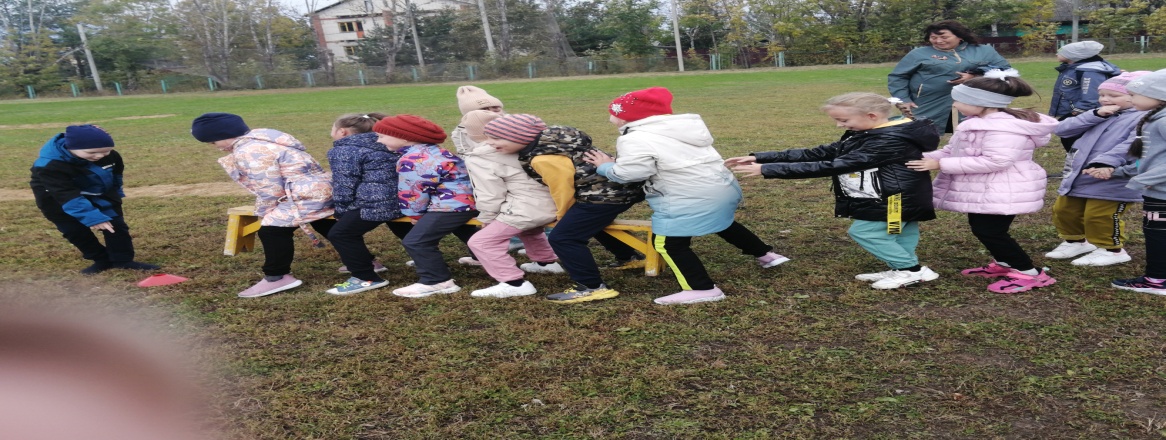 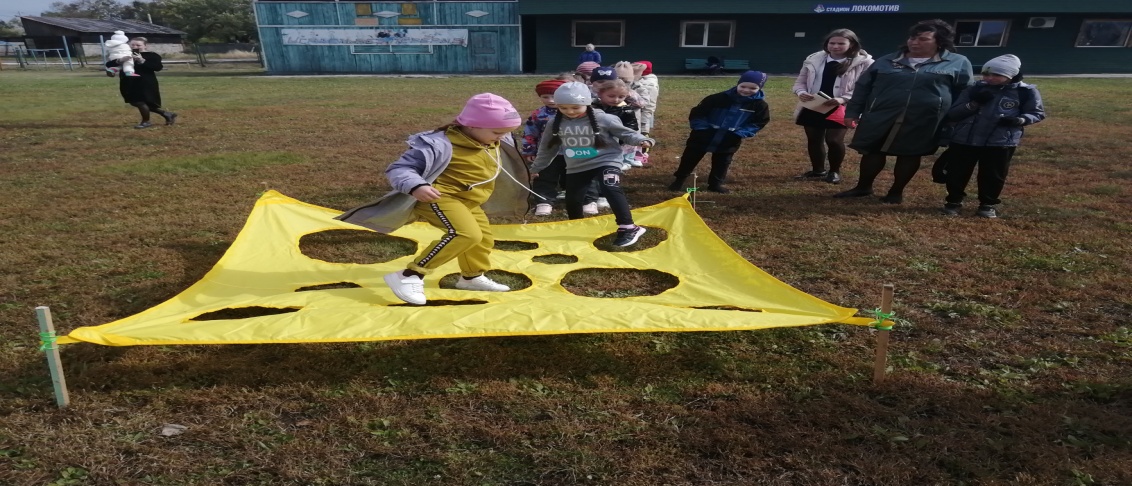 2. «Пионербол» 5- 6 классы в количестве 7 человек от класса  (1 место занял 5  класс, 2 место –  6 « а» класс, 3 место- 6 «б»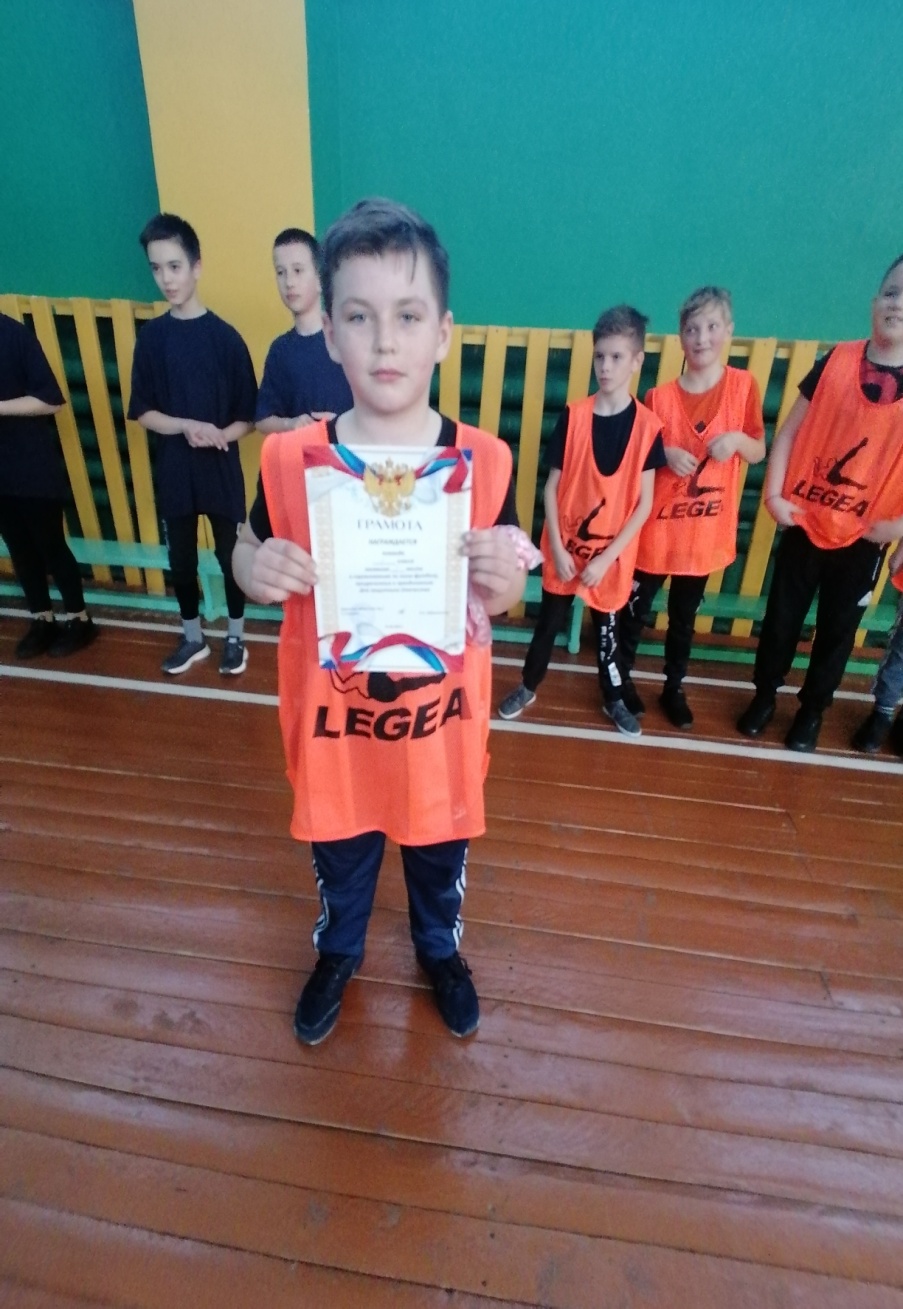 3. «Мини - футбол» среди учащихся 7- 8 классов в количестве  7 человек от класса (1 место занял 8  класс, 2 место- 7б класс, 3 место – 7« а» класс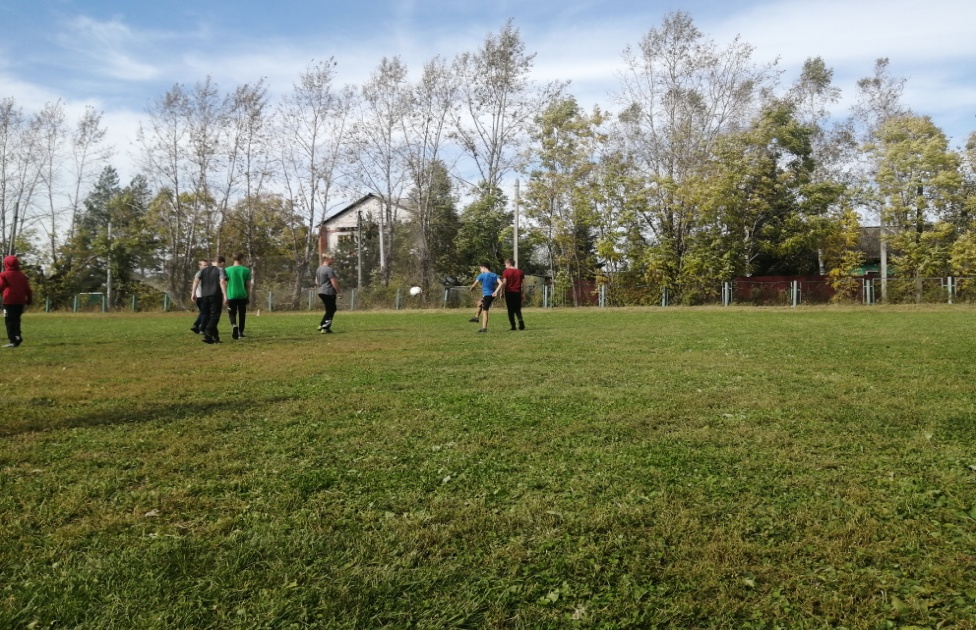 4. «Волейбол» 9-11 классы в количестве 7 человек от класса(1 место – 10 класс, 2 место 9 «а» класс, 3место – 9» б» класс, 4 место – 11 класс)5  «Военизированная игра « Зарница между 5-11 классами, в количестве 10 человек от классаа.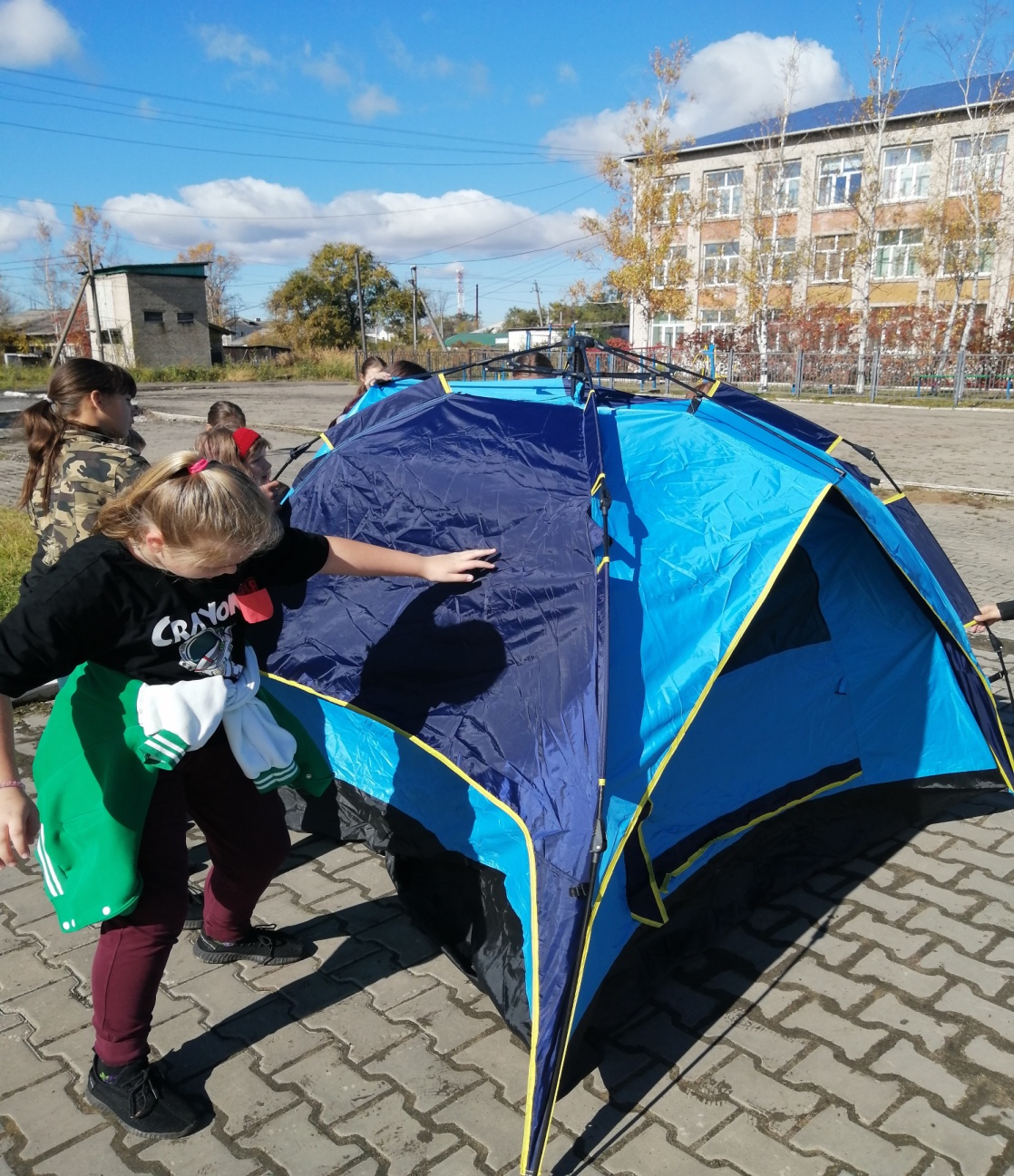  6.  « Юный пластун»- районное соревнование, мы с командой заняли 1 место.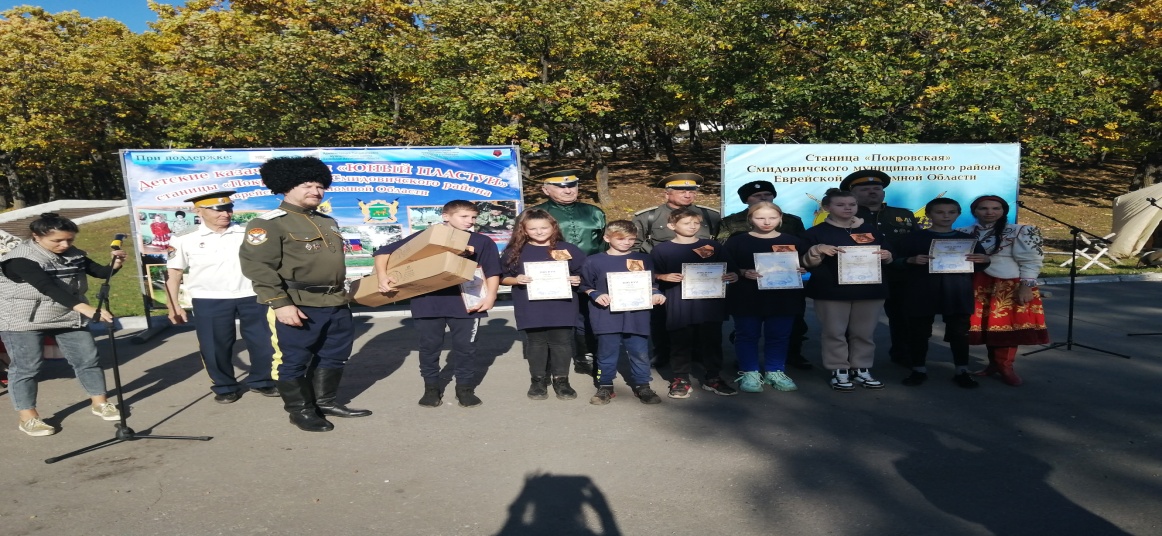 СЕНТЯБРЬ – ОКТЯБРЬ -  МАЙ на базе школы №3 были проведены  и приняты «Нормативы испытаний Всероссийского физкультурно-спортивного комплекса «Готов к труду и обороне» (ГТО), учащиеся МБОУ СОШ 31, № 3, №8 участвовали в « Фестивале ГТО» 1 место – МБОУ СОШ №3; 2 место - МБОУ СОШ №1; 3 место – МБОУ СОШ №8.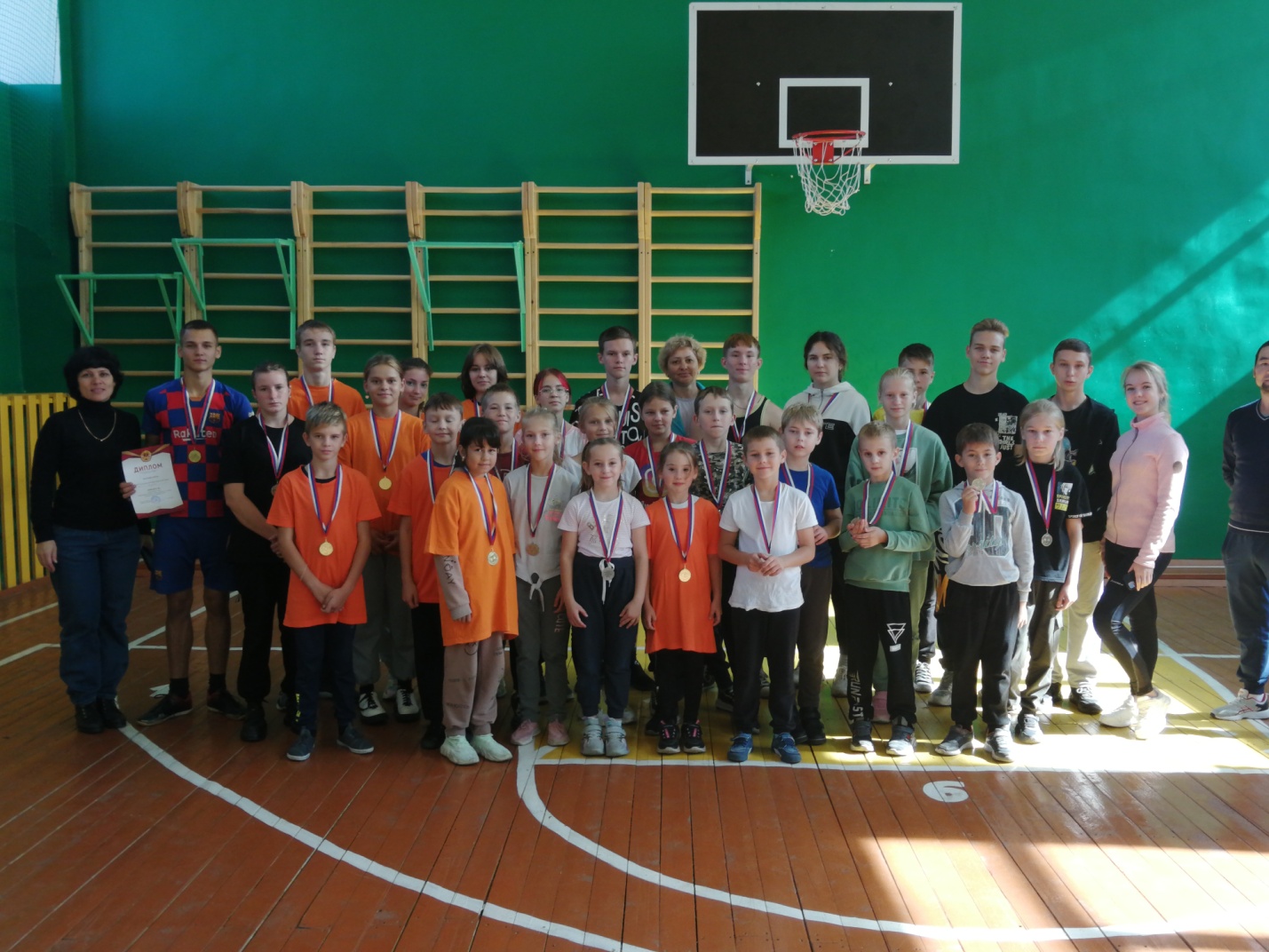  октябрь 19 октября состоялась олимпиада по физической культуре (школьный тур)Участниками являлись учащиеся 5-11 классы.Результаты приведены в таблице.МБОУ СОШ №3 п. Смидович Всего участников по предмету: 20Дата  проведения: 19.10.2022- 20.10.2022 г.Максимально возможное  количество баллов: 10020 октября были проведены «Веселые старты» между учащимися 1- 4 классы.( кол- во участников- весь класс) 1 место- 4 класс, 2 место – 2 класс, 3 место- 3 класс,  4 место- 1 класс.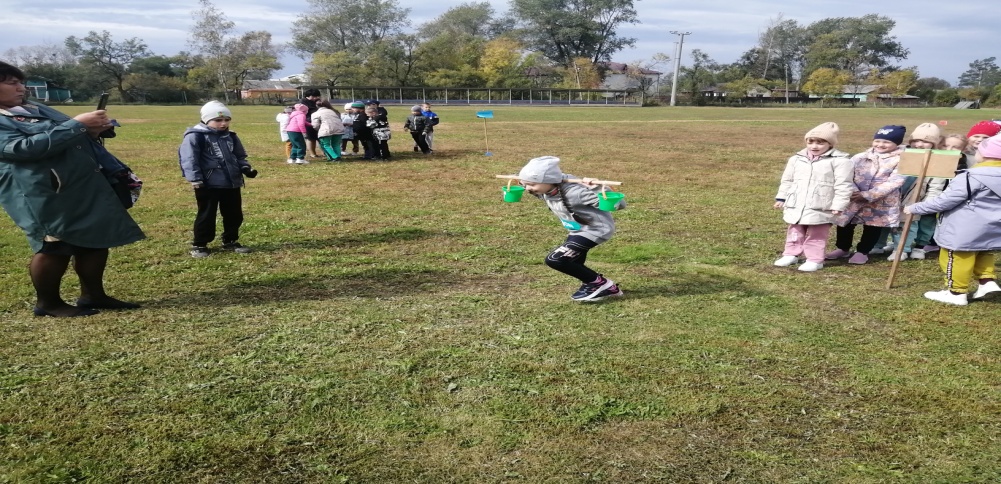  27 октября тренировочные соревнования по баскетболу в п. Николаевке. Участвовали учащиеся 8-10 класса: Иванов С., Шестопалов С., Белослудцев И,  Яркин В., Пономарев К., Скороход Е. Заняли 5 место 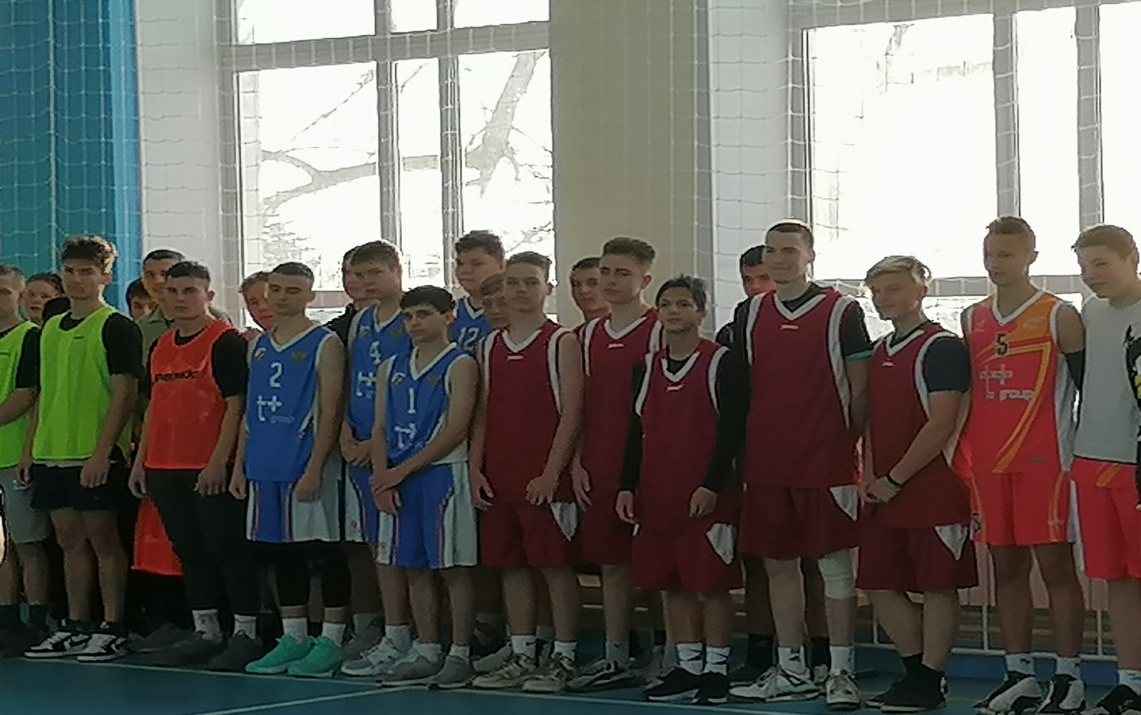  Ноябрь Соревнование по пионерболу среди 5- 6 классов 1 место 6 « а» класс, 2 место  6 « б» класс, 3 место 5 « а» класс Декабрь  2022 Соревнование по волейболу на базе МБОУ СОШ №3 между учащимися 9-11 классов по 6 человек от класса.1 место 10 класс, 2 место 9  «б», 3 место 11 класс.2 декабря на базе школы №2 п. Николаевка состоялись  районные соревнования КЭС БАСКЕТ. Учащиеся нашей школы приняли участие и заняли 6 место. 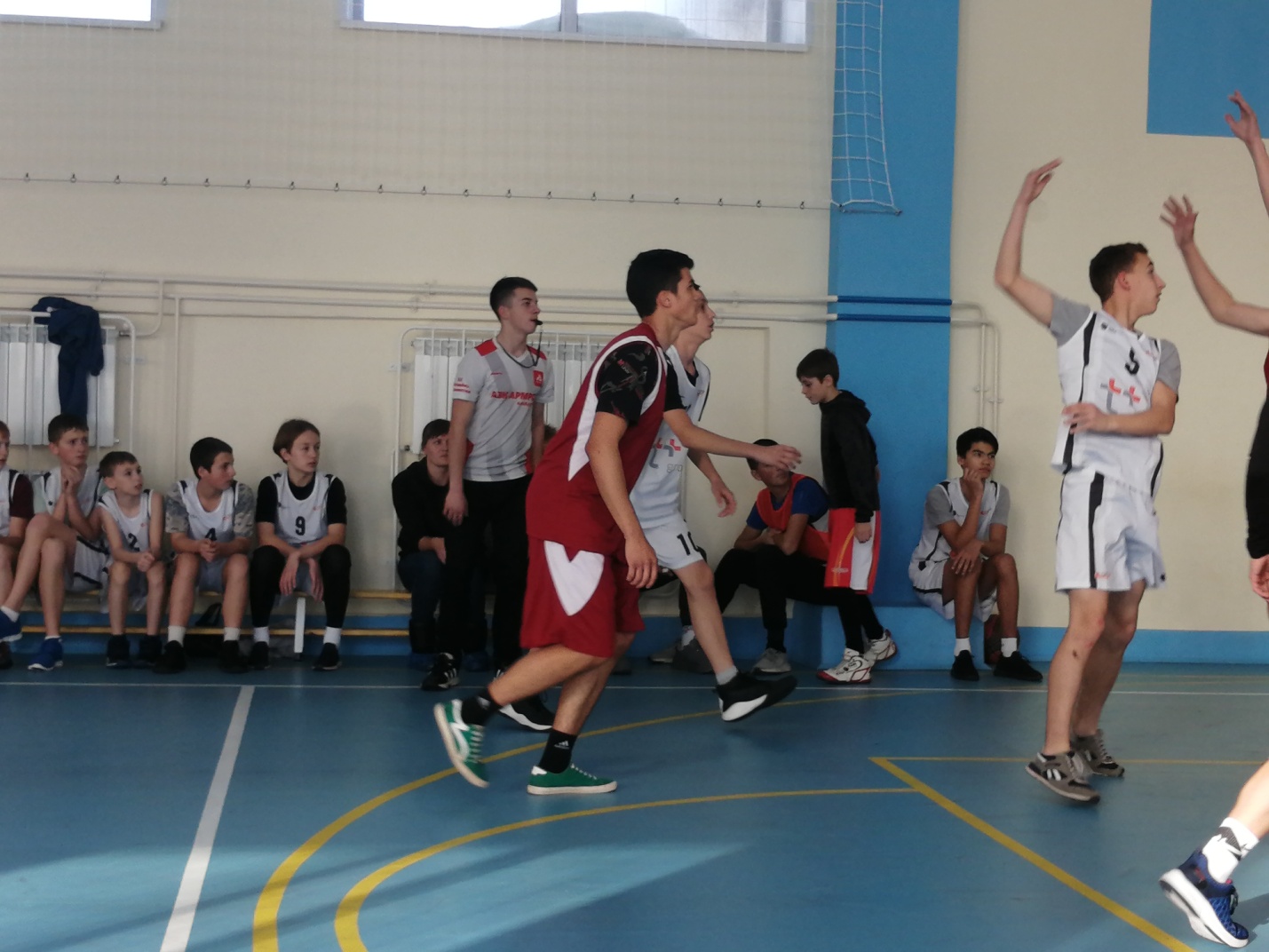  16 декабряНа базе с. Даниловка состоялись соревнования по мини- футболу среди 6-8 классов. Наша команда заняла 4 местоЯНВАРЬ В МБОУ СОШ № 3 состоялись соревнования по «Городкам» между 3-4 классами1 место занял 4 класс.2 место- 3 класс 3 место 2 класс Участники- 1 класс.ФЕВРАЛЬ 2 февраля 2023 года в честь зимних игр было проведено соревнование « Хоккей на валенках», среди учеников МБОУСОШ№3и МБОУСОШ№1, где наши ребята одержали победу.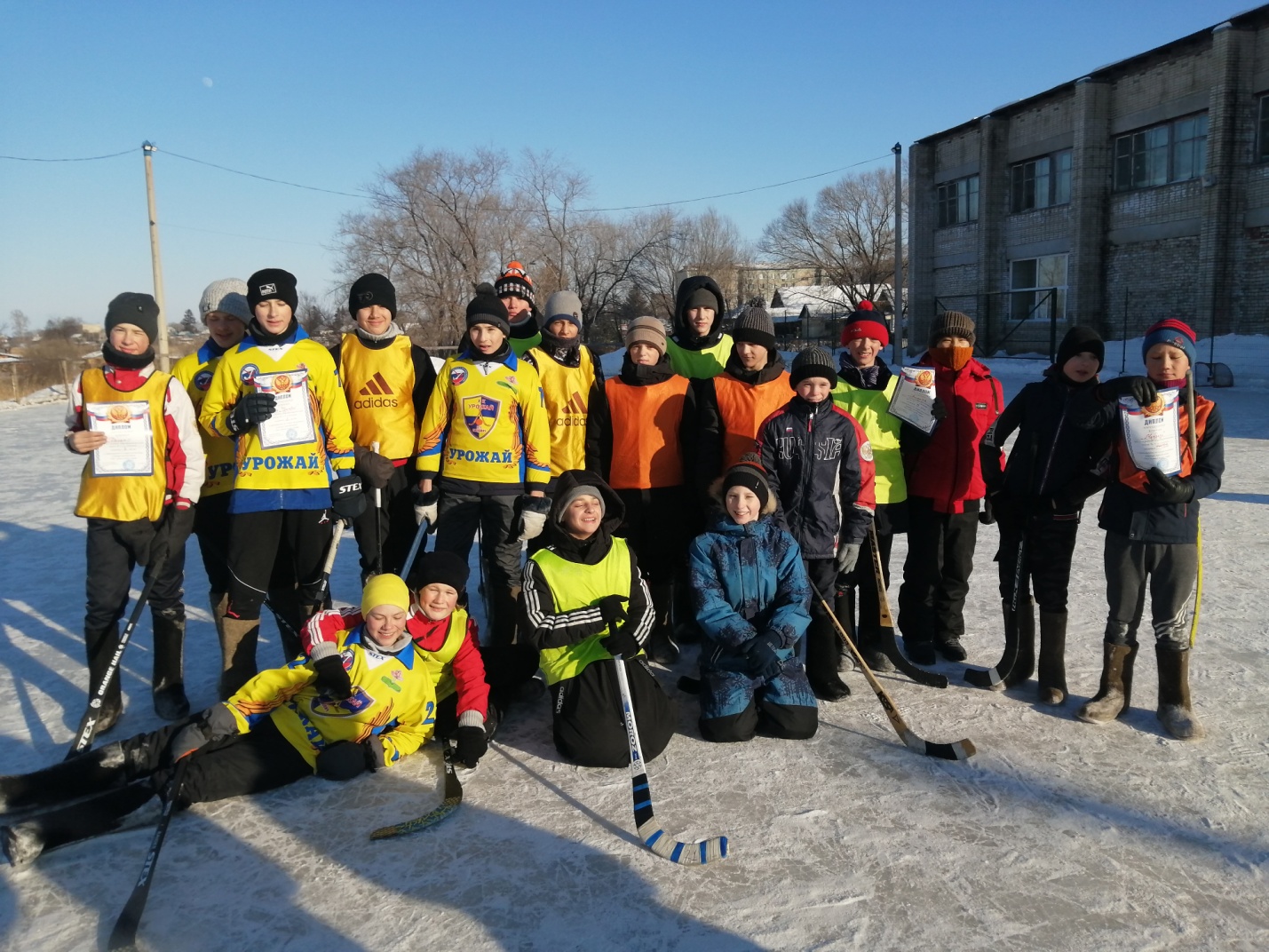  3 февраля состоялась эстафета на коньках, где ребята в команде,  составе 10 человек заняла 2 место. Лучшими участниками стали Пацюк Настя, Иванов Миша, Иванов Сергей, Туркова Милена.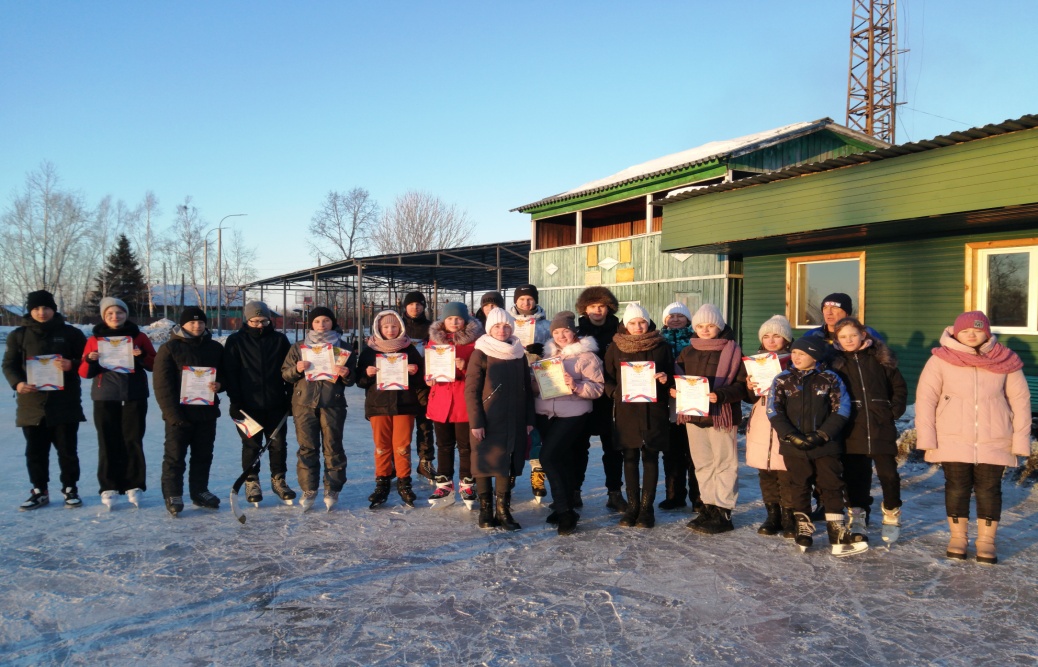 Кубок по мини-футболу в честь праздника 23 февраля (3- 11 классы) Победителями стали: 2 класс, 5  класс, 8  класс,9 «а» класс     Также  реализации плана клуба были проведены следующие мероприятия:МАРТ 4 марта в  селе Даниловка проходила лыжня 2023, где наши ребята принимали активное участие на места в первенстве и массовом забеге.Мы заняли 3 призовых места: 2 место - Шведко Елизавета;2 место - Иванов Сергей;2 место - Туркова Милена. 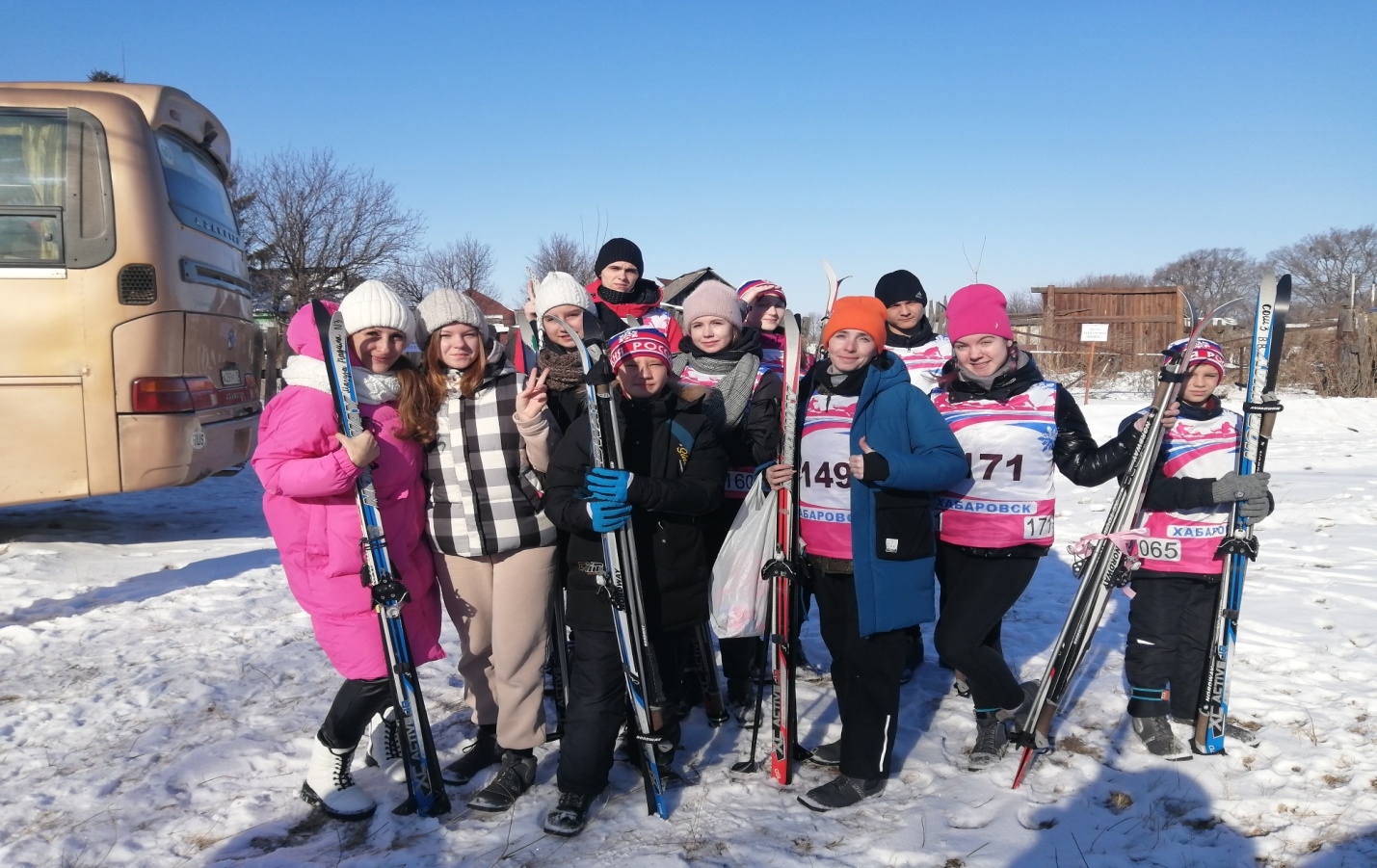 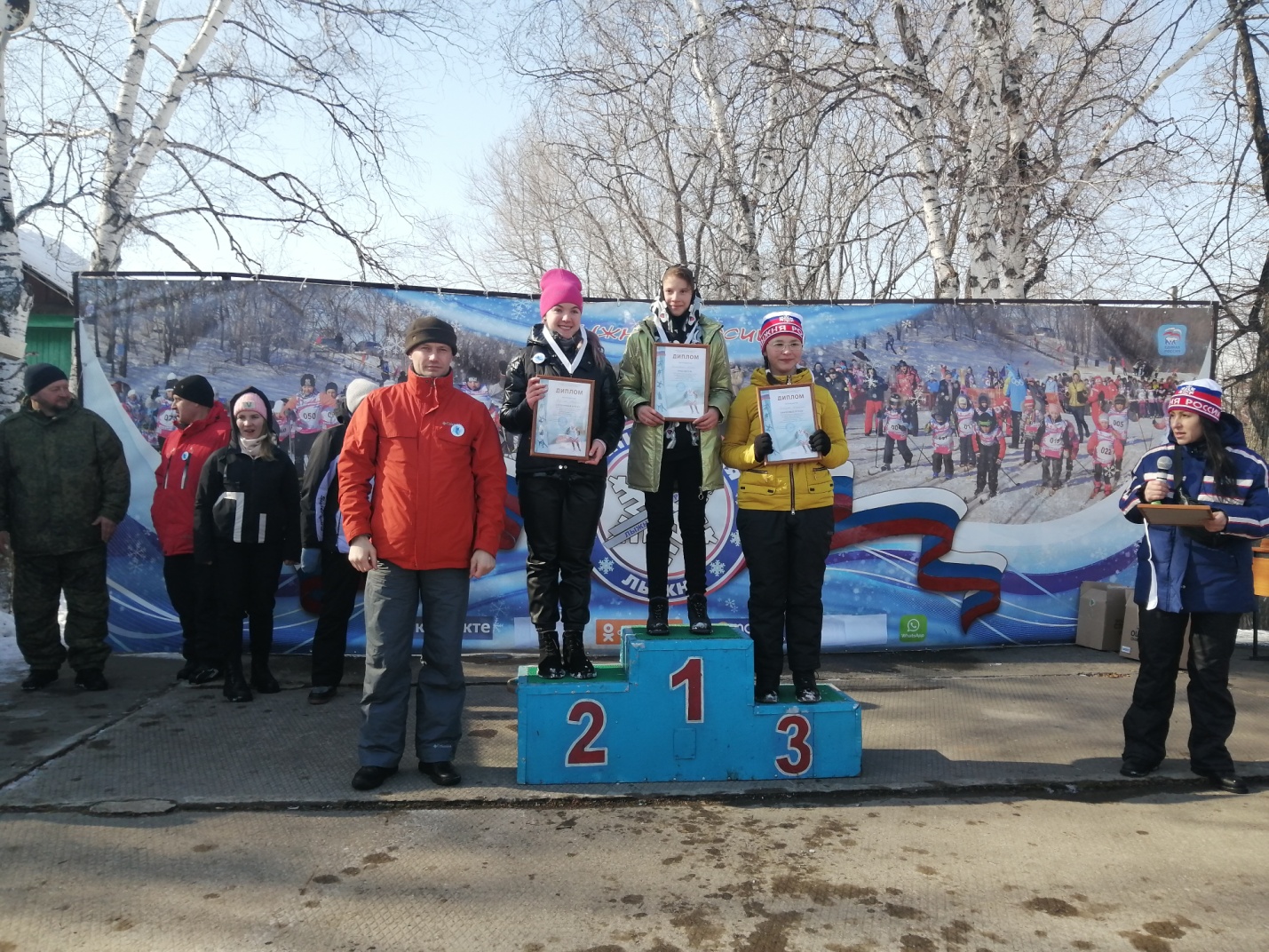 Соревнования по баскетболу среди 9- 11 классов  среди школ МБОУ СОШ№1 и МБОУСОШ№3 (1 место СШ №3, 2 место заняла СШ №1)Эстафеты «Зимние забавы» («Масленица»), участвовал (1 класс) 21- 22 марта состоялись районные соревнования по волейболу среди девушек и юношей. Наши команды заняли 4 места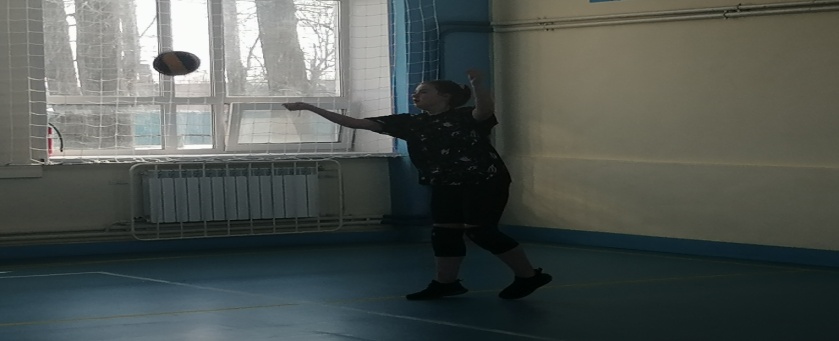 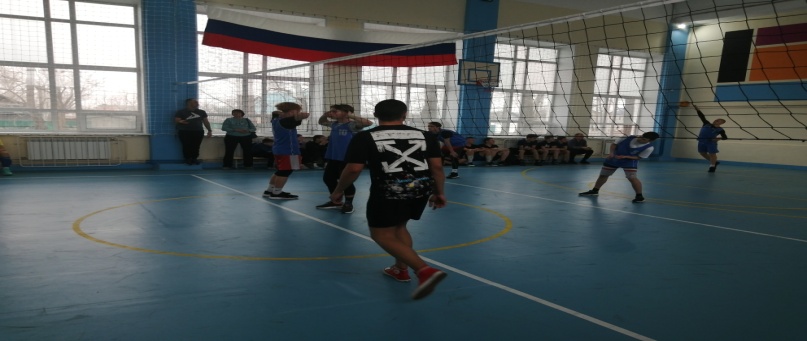  АПРЕЛЬВесенний фестиваль ГТО, между МБОУ СОШ №3, СОШ№1, СОШ №8, где наши ученики заняли 1 место. 21 апреля наша школа, а именно ученики 5 класса участвовали  в районных  соревнованиях « Президентские состязания», где заняли 4 место среди 7 команд. Май 1 мая был проведен велопробег.5 мая состоялась  легкоатлетический забег «Эстафета  Победы», посвященная 78- летию Победы в  ВОВ. Участвуя в проекте « Футбол в школу были поведены следующие мероприятия: « Футбольная карусель»« Интервью с легендой спорта»« Соревнования по футболу»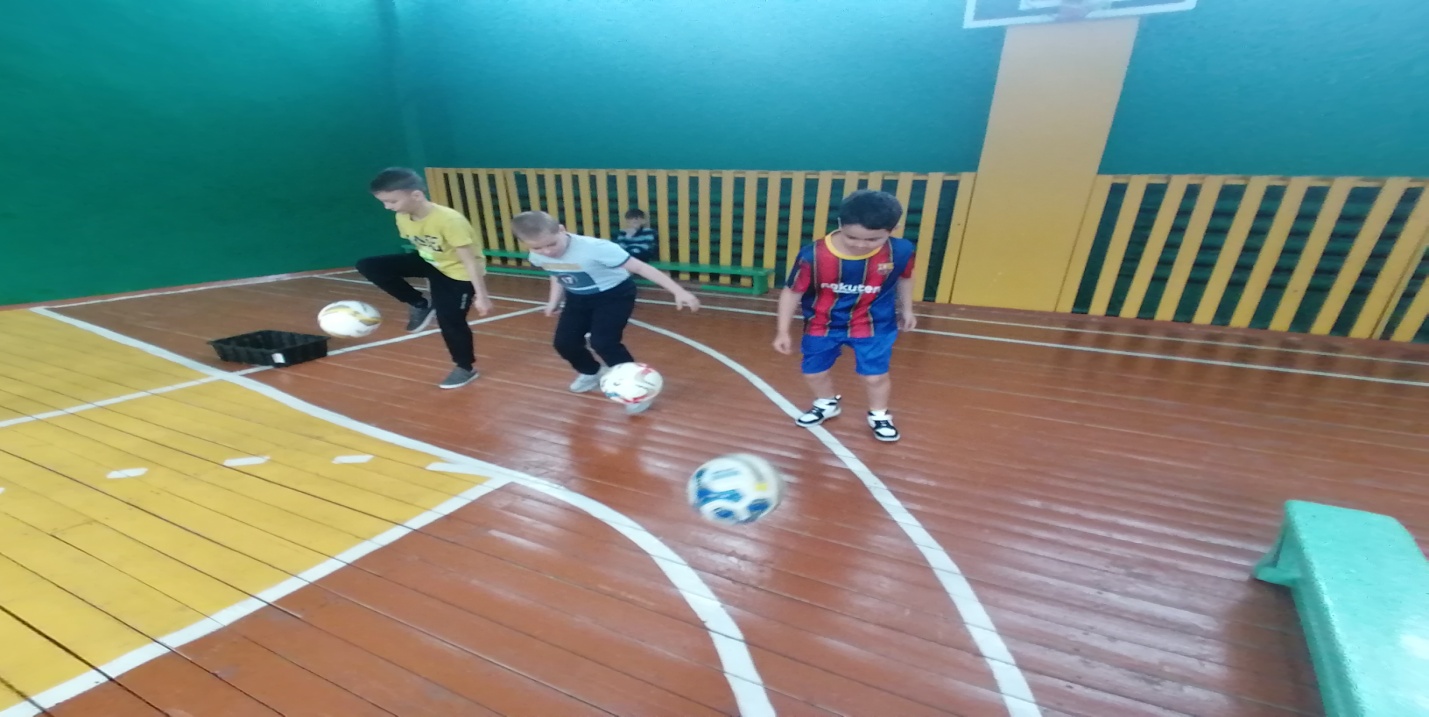 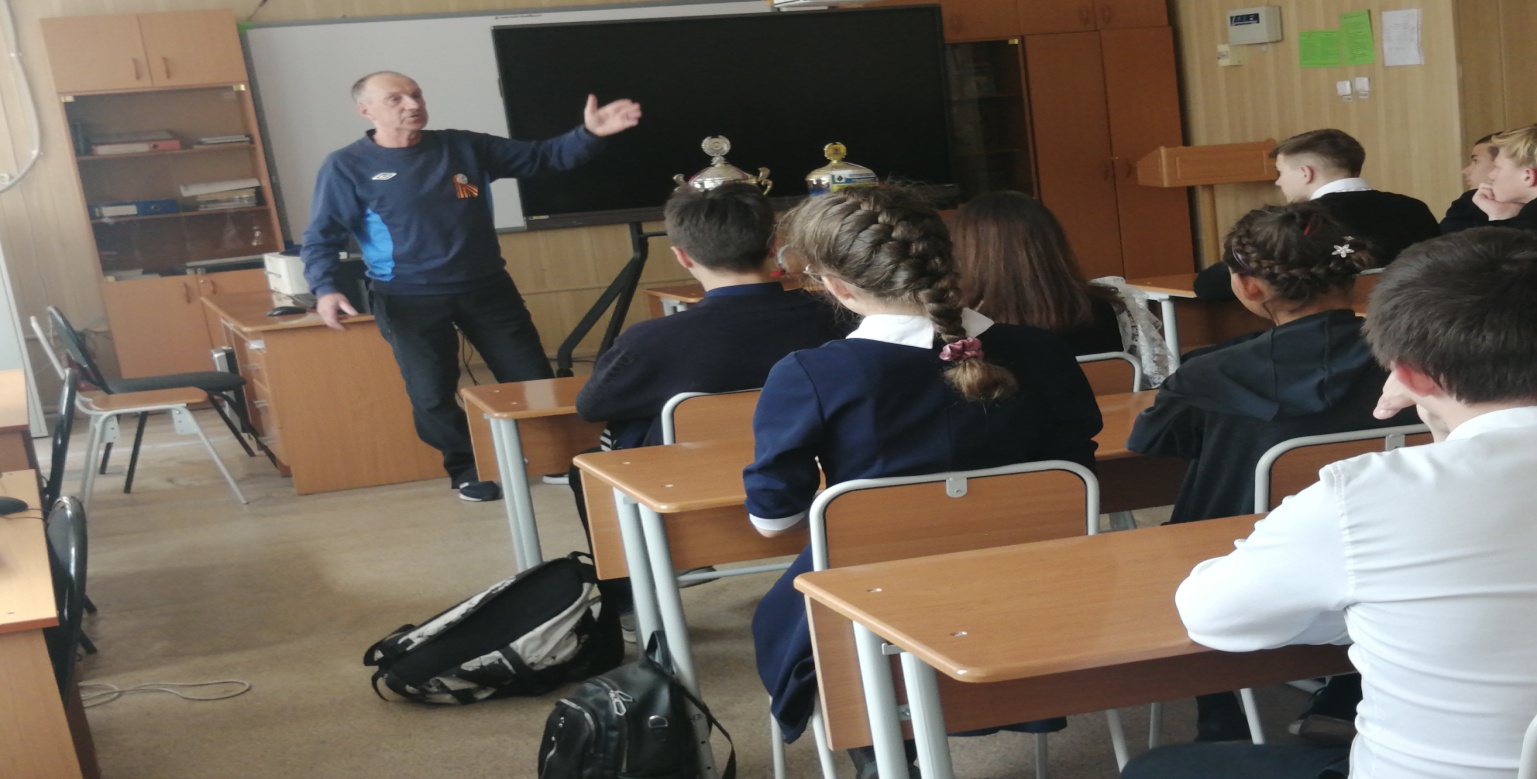     На следующий учебный год клуб ставит следующие задачи:-сохранить и увеличить контингент учащихся в работе ШСК;-продолжать работу по повышению мотивации учащихся к занятиям физической культурой и спортом, чтобы улучшить показатели выступления на спортивных соревнованиях;-продолжить и усовершенствовать подход к методике преподавания физической культуры;-сделать выводы по тем видам спорта, в которых произошел спад результатов выступления на соревнованиях, и удержать позиции в тех видах, где наметилась положительная динамика.№Название спортивной секцииДень неделиВремяРуководитель1Пионербол(5 классы)пятница17.00-19.00 ч.Филиппова Е.А2Волейбол (6-7 кл)вторник17.00-19.00 ч.Душаева Н.В3Баскетбол  (8-10 кл)среда17.00-19.00 ч.Филиппова Е.А№МероприятияСрокиОтветственные1Неделя физической культуры3 неделя сентябряУчителя физической культуры2«Зарница» (5-11 кл)18 сентябряУчителя физической культуры, классные руководители3Прием нормативов ВФСК «Готов к труду и обороне» (ГТО)Сентябрь-октябрьАпрель-майРуководитель центра тестирования, учитель физической культуры4Районные соревнования «Осенний фестиваль ГТО»сентябрьРуководитель центра тестирования, учитель физической культуры, юные судьи5Всероссийская олимпиада школьников по физической культуре школьный этап19-20 октябряУчителя физической культуры6Соревнования по баскетболу        (8-9 кл)ноябрьУчителя физической культуры7Соревнования по баскетболу        (10-11 кл)ноябрьУчителя физической культуры8Кустовые соревнования по баскетболу между МБОУ СОШ № 1,3 п. Смидович и № 8 с. Аур30 ноябряУчителя физической культуры9Всероссийская олимпиада школьников по физической культуре муниципальный этап9 декабряУчителя физической культуры10Соревнования мини-футбол в школу (6-7 кл)декабрьУчителя физической культуры11Соревнования мини-футбол в школу (8-11 кл)декабрьУчителя физической культуры12Кустовые соревнования мини-футбол в школу между МБОУ СОШ № 1,3п. Смидович и № 8 с. Аур23 декабряУчителя физической культуры13Соревнования по пионерболу        (6-7 кл)январьУчителя физической культуры14Соревнования по волейболу           (9-11кл)  волейболуянварьУчителя физической культуры15Кустовые соревнования по волейболу  между МБОУ СОШ № 1,3 п. Смидович3 февраляУчителя физической культуры16Соревнования в игре «Городки»   (3-4 кл)февральУчителя физической культур17Кустовые соревнования по лыжным гонкам между МБОУ СОШ № 1,3 п. Смидович и № 8 с. Аур17 февраляУчителя физической культур18Спортивный праздник «А ку-ка мальчики» (5-6 кл)февральУчителя физической культуры19Спортивный праздник «А ку-ка девочки» (5-6 кл)мартУчителя физической культуры20День здоровья (1-11 кл)апрельУчителя физической культуры, классные руководители21Марафон Победы (1-11кл)майУчитель физической культуры22Районные соревнования «Весенний фестиваль ГТО»сентябрьРуководитель центра тестирования, учитель физической культуры, юные судьи№МероприятияСрокиОтветственные1Кустовые соревнования по баскетболу между МБОУ СОШ № 1,3 п. Смидович и № 8 с. Аур30 ноябряУчителя физической культуры2Кустовые соревнования мини-футбол в школу между МБОУ СОШ № 1,3п. Смидович и № 8     с. Аур23 декабряУчителя физической культуры3Кустовые соревнования по волейболу  между МБОУ СОШ № 1,3 п. Смидович3 февраляУчителя физической культуры4Кустовые соревнования по лыжным гонкам между МБОУ СОШ № 1,3 п. Смидович и № 8 с. Аур17 февраляУчителя физической культур№ п/пФИОКласс обучения Кол-во балловРейтингСтатус диплома(победитель, призер, участник)ФИО учителянаставника1Соловьева Вероника5 80 б.2призерФилиппова Елена Анатольевна2Корнев Артур576б.1победительФилиппова Елена Анатольевна3Душаева Варвара6 «а»83б.2призерДушаева Нелли Викторовна4Самойленко Александр6 «а»76б1победительДушаева Нелли Викторовна5Бельцева Ксения6 «б»88б.1победительДушаева Нелли Викторовна6Первушин Юрий6 «б»66б.2призерДушаева Нелли Викторовна7Лобас Алина7 «б»81 б.2призерФилиппова Елена Анатольевна8Матузов Данил7 «б»51 б.2призерФилиппова Елена Анатольевна9Захарчук Кирилл7 «а»60 б.2призерФилиппова Елена Анатольевна10Пацюк Анастасия7«а»73 б.2призерФилиппова Елена Анатольевна11Холщевников Артем888 б.1победительДушаева Нелли Викторовна12Нагорная Анастасия891б.1победительДушаева Нелли Викторовна13Иванов Сергей9 «а»61б.2призерДушаева Нелли Викторовна14Шестопалов Станислав9 «б»71б.2призерДушаева Нелли Викторовна15Туркова Милена9«б»90 б.2призерДушаева Нелли Викторовна16Терещенко Полина9 «а»77б.2призерДушаева Нелли Викторовна17Форманюк Виктор1068 б.2призерФилиппова Елена Анатольевна18Шведко Елизавета1092б.1победительФилиппова Елена Анатольевна19Коваленко Александр1194б.1победительФилиппова Елена Анатольевна20Власова Вероника1187 б.2призерФилиппова Елена Анатольевна